Southwest Power Pool, inc. (“SPP”) procedure for Montana Hi-Line Load Switching between western and eastern interconnectionsPurpose /BackgroundDuring certain forced outage or scheduled line maintenance circumstances, Western Area Power Administration Upper Great Plains Region (“Western-UGP") switches load on the Fort Peck – Havre 161 kV transmission line that is normally served from the WAUW Balancing Authority Area in the Western Interconnection to the SPP Balancing Authority Area in the Eastern Interconnection.   The Ft. Peck – Havre 161kV circuit is comprised of several line sections including the:  Ft. Peck – Richardson Coulee 161kV, Richardson Coulee – Malta 161kV, Malta – Harlem 161kV, and Harlem – Havre 161kV lines.  There are loads connected to the Ft. Peck, Richardson Coulee, Malta, and Harlem substations that can be switched to the Eastern Interconnection depending upon the line section that is out of service.The loads at the substations above are served individually by NorthWestern Energy (“NorthWestern” or “NWE“), and jointly by Basin Electric Power Cooperative (“BEPC”) and Western-UGP under the Co-Supply arrangement.  Each of these parties take SPP Network Service in Zone 19 (“Upper Missouri Zone” or “UMZ”) over the SPP Transmission Facilities in the Western Interconnection, and each represents their loads (and units if applicable) as the Market Participant, if the loads are switched to the Eastern Interconnection.This west to east load switching takes place approximately 10 days per year.The load that is switched from west to east is referred to as the “Hi-Line Load” in this procedure.Hi-Line Load is recognized in the SPP Integrated Marketplace if it is synchronously connected to the Eastern Interconnection.  The load may be offered in the Day Ahead Market by Market Participants.Switching the load between east and west places the load into either the SPP RC or the Peak Reliability RC.SPP has modeled the Hi-Line Load, transmission facilities, and resources (Fort Peck Hydro Units 1, 2, 3) that can be moved to the Eastern Interconnection, as if they are in the SPP Balancing Authority Area.  The SPP network model shows the units (and Hi-Line Load and transmission facilities) as though they are in an outage for the SPP Reliability Coordinator (“SPP RC”) until the switch from the west to the east occurs.  When the Hi-Line Load is switched from the Western Interconnection to the Eastern Interconnection the notification, communication, and coordination outlined in this document is to be followed.   SPP, Western-UGP, and NorthWestern will review this procedure at least every other year, or more frequently if needed.NotificationSwitching to the EastThe following notifications will be made prior to a planned switching of load to the east, or prior to switching load to the east, as a result of a forced outage.The Western-UGP Transmission Operator (“TOP”) will notify both the SPP RC and Peak Reliability RC prior to Fort Peck being reconfigured such that Hi-Line Load is switched to the Eastern Interconnection or is scheduled to be switched to the Eastern Interconnection.  Scheduled outages of the line sections along the Ft. Peck – Havre 161kV line are reported by Western-UGP to the Peak Reliability CROW Outage Tool.  The Western-UGP TOP will notify the NWE TOP (for reliability purposes) prior to switching Hi-Line Load to the Eastern Interconnection.  Western-UGP, as the Balancing Authority for the WAUW Balancing Authority Area will also provide notification to NWE of any necessary electronic tag adjustments.     The respective Market Participants and Meter Agents may obtain the information on the switching activities using OASIS  functionality to subscribe to receive notification of Notices posted by SPP to the SPP OASIS.  The process for subscribing to receive these notifications is included as Attachment 1 to this Procedure.Switching to the WestThe following notifications will be made prior to a planned switching of load to the west, or prior to switching load to the west, as a result of a forced outage.The Western-UGP TOP will notify both the SPP RC and the Peak Reliability RC prior to Fort Peck being reconfigured such that Hi-Line Load will be switched back to the Western Interconnection or is scheduled to be switched back to the Western Interconnection.  Updates to the scheduled outages of the line sections along the Ft. Peck – Havre 161kV line are reported by Western-UGP to the Peak Reliability CROW Outage Tool.The Western-UGP TOP will notify the NWE TOP (for reliability purposes) prior to switching Hi-Line Load back to the Western Interconnection.  Western-UGP, as the Balancing Authority for the WAUW Balancing Authority Area will also provide notification to NWE of any necessary electronic tag adjustments.The respective Market Participants and Meter Agents may obtain the information on the switching activities using OASIS functionality to subscribe to receive notification of Notices posted by SPP to the SPP OASIS. The process for subscribing to receive these notifications is included as Attachment 1 to this Procedure.PostingSPP will post the event on SPP’s OASIS using the Notices functionality of OASIS when the Hi-Line Load is switched, or planned to be switched, to the Eastern Interconnection and update the posting when it is returned, or planned to be returned, to the Western Interconnection.  This provides transparent, non-discriminatory information to be presented to all SPP Market Participants in accordance with the SPP Tariff.  RC ResponsibilityThe SPP RC is the RC responsible for the Hi-Line Load (and associated facilities) while switched to the Eastern Interconnection.  The lines and load become an addition to the Eastern Interconnection and are subject to the NERC Reliability Standards and Requirements and SPP RC practices and requirements enforced in the Eastern Interconnection during the entire time the lines are connected to the Eastern Interconnection.  When the Hi-Line Load is switched back to the Western Interconnection, Peak Reliability (“Peak”) resumes the RC role under the Peak Reliability Coordinator practices and requirements as applicable to the Hi-Line Load.  The lines and load are subject to the NERC Reliability Standards and Requirements enforced in the Western Interconnection when the facilities are normally connected in the Western Interconnection. Load Settlement for Meter DataThe Hi-Line Load, when switched to the Eastern Interconnection, will be included by the respective Market Participants’ Meter Agents in their meter data submitted to SPP for their load in the Integrated Marketplace.   When not switched to the Eastern Interconnection, a zero amount should be reported for all intervals and days for Market Settlement purposes.Internal SPP ProceduresSPP will maintain internal procedures for receipt of the notification, logging requirements, OASIS postings, verification of the reconfiguration in the SPP CROW, EMS, and the Market System, as well as after-the-fact Market Study validation of LMP prices and weighting.  Operations ContactsFor NorthWestern:					For SPP:Casey Johnston						Sam EllisDirector – Grid Operations				Director, System Operations(406) 497-4104		(501) 614-3222Casey.johnston@northwestern.com			sellis@spp.org	11 E. Park Street					201 Worthen DrButte, MT 59701					Little Rock, AR 72223For Western-UGP:					For Basin:Seth Bury (North Area Dispatch) 			Matthew StoltzPower Operations Specialist				Manager, Transmission Services(605) 882-7504						(701) 557-5647Bury@wapa.gov					mstoltz@bepc.com	Western Area Power Administration			1717 East Interstate AveUpper Great Plains Region				Bismarck, ND 585031330 41st Street SEWatertown, SD  57201ATTACHMENT 1Process for subsCribing to receive oasis noticesOnce logged onto OASIS, select the ‘Misc’ and then ‘Alarm Preferences’: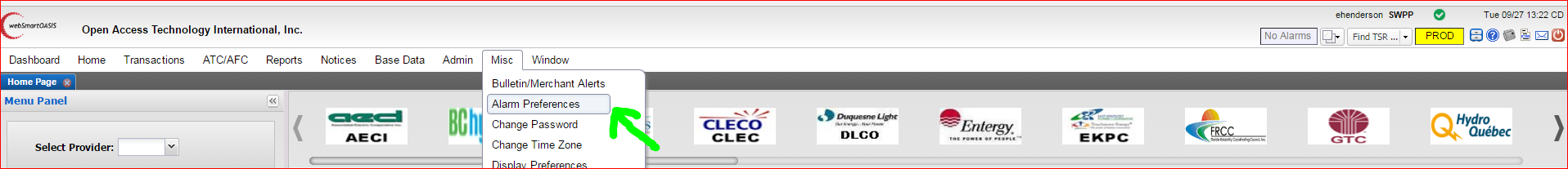 Populate the email addresses, separated by a comma(,) in the box at the top of the page: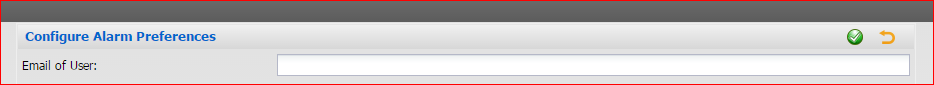 Under the ‘Message Alarms’ section check the box next to Email in the line of ‘Hi Line Switching:’ and select the green circle with a checkmark at the top of the screen to save your changes (seen in step 2 screenshot). 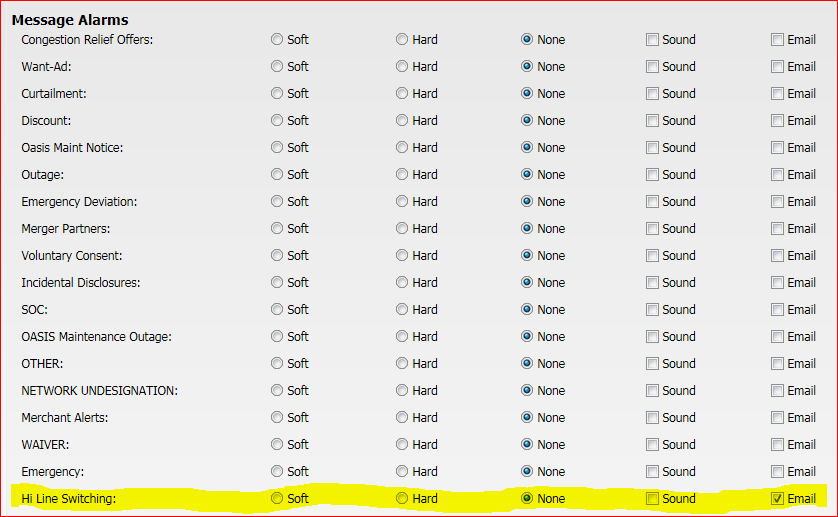 